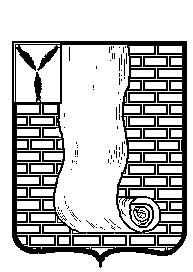 СОВЕТМУНИЦИПАЛЬНОГО ОБРАЗОВАНИЯ ГОРОД КРАСНОАРМЕЙСККРАСНОАРМЕЙСКОГО МУНИЦИПАЛЬНОГО РАЙОНАСАРАТОВСКОЙ ОБЛАСТИР Е Ш Е Н И Е  О внесении изменений в решение Совета муниципального образования город Красноармейск Красноармейского муниципального района Саратовской области № 61 от 25.10.2023 г. «Об утверждении положения  об оплате труда работников муниципального бюджетного учреждения «Благоустройство» г. КрасноармейскВ соответствии со статьями 134, 144 Трудового кодекса Российской Федерации, статьей 86 Бюджетного кодекса Российской Федерации, Федеральным законом от 06 октября 2003 года №131-ФЗ «Об общих принципах организации местного самоуправления в Российской Федерации», Федеральным законом от 27 ноября 2023 года № 548-ФЗ «О внесении изменений в статью 1 Федерального закона «О минимальном размере оплаты труда» и признании утратившими силу статей 2 и 3 Федерального закона «О внесении изменения в статью 1 Федерального закона «О минимальном размере оплаты труда» и о приостановлении действия ее отдельных положений», Решением Совета муниципального образования город Красноармейск Красноармейского муниципального района Саратовской области № 72 от 20.12.2023 г. «О бюджете муниципального образования город Красноармейск Красноармейского муниципального района Саратовской области на 2024 год и плановый период 2025 и 2026 годы, на основании Устава  муниципального образования город Красноармейск Красноармейского муниципального района Саратовской области, Совет муниципального образования город Красноармейск Красноармейского муниципального района Саратовской области РЕШИЛ:1. Внести изменения в приложение № 1 к решению Совета муниципального образования город Красноармейск Красноармейского муниципального района Саратовской области от 25.10.2023г. № 61 «Об утверждении положения  об оплате труда работников муниципального бюджетного учреждения «Благоустройство» г. Красноармейск» подпункт 4.2. пункта 4 «Выплаты стимулирующего характера» изложить в следующей редакции:«4.2. Премирование работников МБУ «Благоустройство»                          г. Красноармейск по результатам работы производится ежемесячно.Премия устанавливается в размере от 30 % до 60 % должностного оклада»;2. Опубликовать настоящее решение путем размещения на официальном сайте администрации Красноармейского муниципального района в информационно - телекоммуникационной сети «Интернет»;3. Настоящее решение вступает в силу с момента официального опубликования (обнародования) и распространяется на правоотношения возникшие с 01 января 2024 года. Глава муниципального образованиягород Красноармейск                                                               А.В. КузьменкоСекретарь Совета                                                                            А.В. Куклевот24.01.2024№11